Service Folder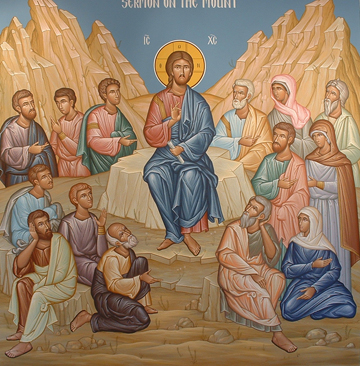 Fifteenth Sunday after TrinitySeptember 24, 2017Emmanuel Lutheran Church4675 Bataan Memorial WestLas Cruces, New Mexico  88012(575) 382-0220 (church office) / (575) 636-4988 (pastor cell)www.GodWithUsLC.orgSts. Peter & Paul Lutheran MissionSilver City, New Mexicowww.peterandpaullutheran.orgRev. Paul A. Rydecki, Pastormember of the Evangelical Lutheran Diocese of North America (ELDoNA)ANNOUNCEMENTSWelcome!  	Emmanuel is a liturgical, traditional, historical, evangelical, catholic, orthodox, confessional Lutheran congregation, in communion with the Evangelical Lutheran Diocese of North America (ELDoNA). We believe that the Bible is the very Word of God, inspired and without any errors. We confess the truth of Scripture according to the Lutheran Book of Concord of 1580, without exception or reservation. We observe the calendar of the traditional Church Year and follow the Historic Lectionary. We celebrate the Divine Service (also known as the Mass) every Sunday and on other festivals, and we welcome visitors to hear God’s Word with us.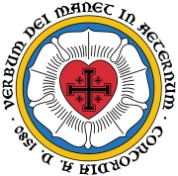 	With regard to Holy Communion, we ask our visitors to respect our practice of closed Communion, which means that only communicant members of our congregation or of other congregations in communion with us are invited to commune at the Lord’s Table here, after they have been examined and absolved. Classes are offered throughout the year by the pastor so that those who are interested in joining our Communion fellowship have the opportunity to learn about the Christian faith and our confession of it.The Order of Service is The Order of Holy Communion (page 15) from The Lutheran Hymnal (TLH). The Scriptures are read from the New King James Version (NKJV). The Propers (the parts that change from week to week) are noted on the following page of this Service Folder.EVENTS IN THE NEAR FUTURE…Sun., Oct. 1	-	Bible class & Sunday School, 9 AM 	-	Divine Service 10:15 AM (Trinity 16)PROPERS	Trinity 15 HYMNSOPENING HYMN	TLH #437 - Who Trusts in God a Strong AbodeHYMN (after the Creed)	TLH #366 - One Thing's Needful Lord This TreasureHYMN (after General Prayer)	TLH #521 - What God Ordains Is Always GoodDISTRIBUTION HYMN	TLH #306 - Lord Jesus Christ Thou Hast Prepared     Epistle:  Galatians 5:25 - 6:10	 Gospel:  Matthew 6:24-34The Order of Holy Communion begins on p. 15 of The Lutheran Hymnal.THE INTROIT (after general Absolution)	Ps. 86:1a,2b,3; Psalm 86:4P	 (Antiphon)  Bow down Your ear, O LORD, |  hear me; *		You are my God; Save Your servant | who trusts in You!	Be merciful to me, | O Lord, *		For I cry to | You all day long.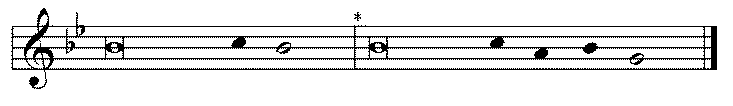 C	Rejoice the soul of Your | servant, *		For to You, O Lord, I | lift up my soul.GLORIA PATRI (p.16): Glory be to the Father, and to the Son, and to the Holy Ghost;  as it was in the beginning, is now, and ever shall be, world without end. Amen.P	 (Antiphon)  The service continues with The Kyrie, p. 17.THE GRADUAL & HALLELUJAH (after the Epistle)	Psalm 118:8-9; 108:1P	It is better to trust in | the LORD *		Than to put con- | fidence in man. C	It is better to trust in | the LORD *Than to put confi- | dence in princes.P 	Alle- | lu-ia.  *		Al- | — le-lu-ia. C	O God, my heart is steadfast; I will sing and | give praise, *		even with my glory. | Al-le-lu-ia.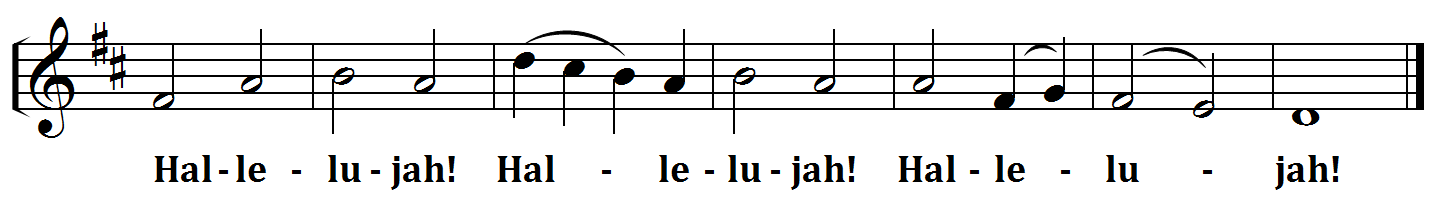 The service continues with The Gospel, p.21 in the hymnal.God’s Word at HomeBible Reading:	Exodus 29 – Leviticus 2Small Catechism:	Seventh CommandmentYou shall not steal.What does this mean?We should fear and love God so that we do not take our neighbor’s money or property, nor get them with deceitful products or dealings, but help him to improve and protect his property and sustenance.Bible Passages:Psalm 23	    The Lord is my shepherd; I shall not want. He makes me to lie down in green pastures; He leads me beside the still waters. He restores my soul; He leads me in the paths of righteousness For His name’s sake. Yea, though I walk through the valley of the shadow of death, I will fear no evil; For You are with me; Your rod and Your staff, they comfort me. You prepare a table before me in the presence of my enemies; You anoint my head with oil; My cup runs over. Surely goodness and mercy shall follow me All the days of my life; And I will dwell in the house of the Lord Forever.